pROYECTO DE orden del día preparado por la Oficina de la UniónDescargo de responsabilidad:  el presente documento no constituye un documento de política u orientación de la UPOV	Bienvenida	Aprobación del orden del día (documento WG-SHF/2/1)	Análisis e informe con sugerencias preparado por el equipo del proyecto (documentos WG-SHF/2/2 y WG-SHF/1/3)	Próximos pasos	Fecha y programa de la tercera reunión[Fin del documento]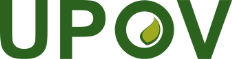 SUnión Internacional para la Protección de las Obtenciones VegetalesGrupo de trabajo sobre orientaciones relativas a los agricultores a pequeña escala en un marco privado y con fines no comercialesSegunda reuniónGinebra, 7 de septiembre de 2022WG-SHF/2/1Original:  InglésFecha:  20 de junio de 2022